 Структурное подразделение «Детский сад №11 комбинированного вида»МБДОУ «Детский сад «Радуга» комбинированного вида Рузаевского муниципального района«Нетрадиционная форма проведения коррекционного часа с использованием лэпбука»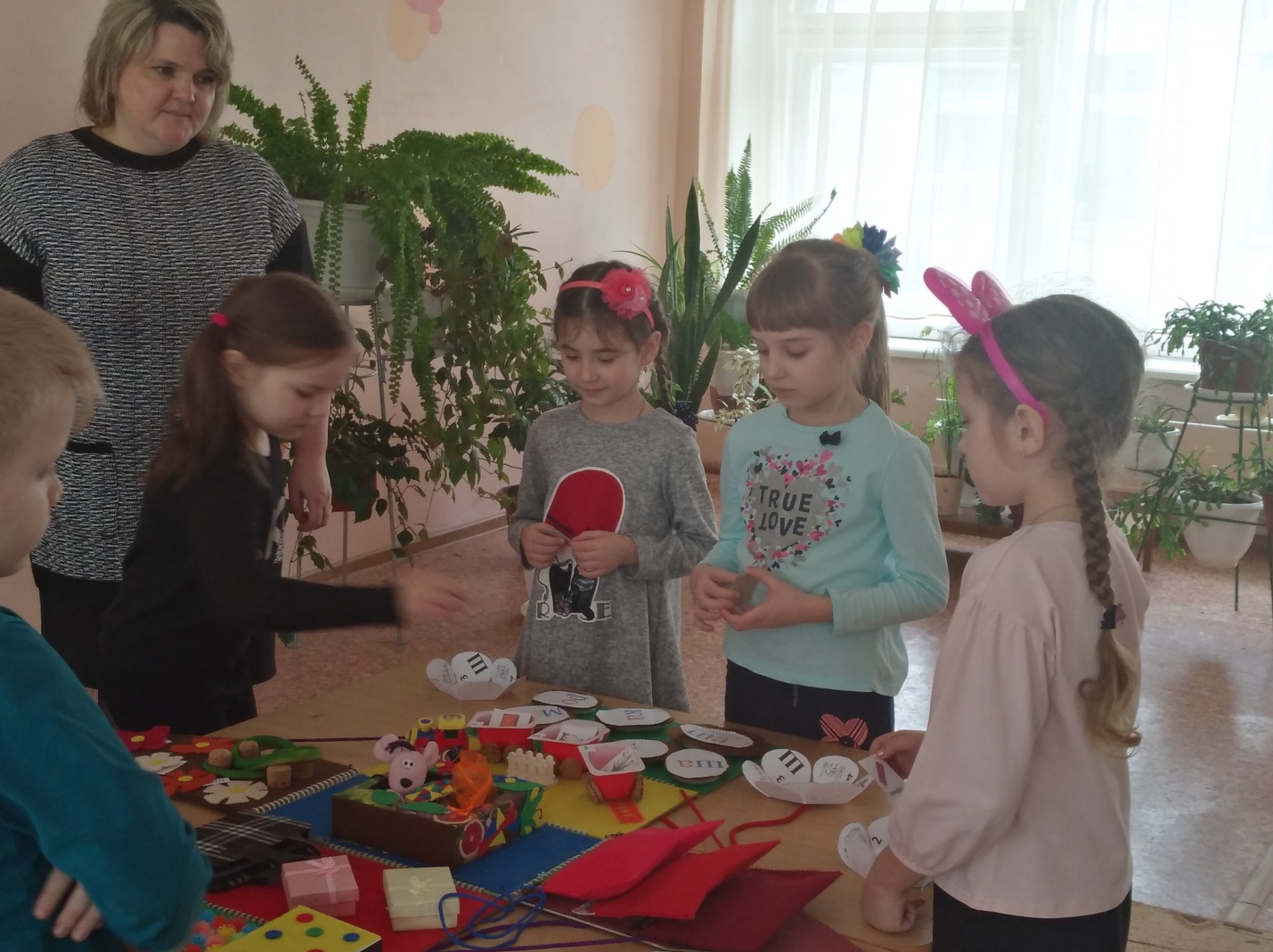 Разработала: воспитатель подготовительной группы детей с ОНР Долганина Елена БорисовнаЗакрепление звука и буквы ШЦель: Закрепить звук и букву Ш в слогах, словах, предложениях и речи.Задачи:1. Коррекционно-образовательные:-Закрепить звук [ ш ] и букву Ш; -Совершенствовать умение определять место звука в словах, умение    составлять слова из слогов;- Формировать навык чтения. 2. Коррекционно-развивающие:-Совершенствовать фонематический слух и восприятие.-Развивать навыки в области грамматического строя речи.-Развивать мышление, память, внимание, дыхание, мелкую моторику.3. Коррекционно-воспитательные:-Воспитывать самоконтроль за своей речью, умение слушать себя и педагога.Оборудование. Дидактическое пособие «лепбук» с наполнением :карта-путеводитель;предметные картинки со звуком [ш];слоги с буквой Ш;  слова с буквой Ш;тематические разрезные картинки;игрушка мышь; шумовые и шуршащие предметы;«колючий» конструктор (шарики для выполнения пальчиковой гимнастики и массажа ладоней);«Гонзики-шагарики» - пособие для пальчиковых игр.Ход образовательной деятельностиПриветствиеДети, дружно встанем в круг!Я твой друг и ты мой друг!Крепко за руки возьмемсяИ друг другу улыбнемся!Давайте порадуемся солнцу и птицамА также порадуемся улыбчивым лицам!И всем, кто живет на этой планете«Доброе утро!» - скажем все вместе.-Предлагаю поиграть, место у стола занять. Кто- то оставил на столе волшебный сундучок. Хотите заглянуть внутрь? (ответ детей) Для этого, каждый из вас должен развязать один шнурок….-Сундучок мы открываем,Что внутри сейчас узнаем….    Раскрыв сундук, мы попали в гости к мышке Шуше, которая живет в шкафу и шуршит там ШУ ШУ ШУ.   Живет мышка Шуша в «Сказочной стране шипящих звуков», она приглашает нас совершить путешествие по этой стране. Попадем мы в сказку, только если выполним все ее задания. Путеводителем по стране шуршащих звуков будет служить нам карта, на которой определена очередность заданий, которые мы должны выполнить.Откройте карту и скажите, что изображено под цифрой 1? (чемодан). Найдите его в нашем волшебном сундучке.1-ое задание «Собери целое».-Шуша так торопилась в дорогу, что не стала аккуратно складывать вещи в чемодан, а побросала их туда и все вещи перепутались. Давайте поможем Шуше: наведем порядок в ее чемодане.-У каждого из вас разрезные картинки, их нужно собрать и назвать вещи, которые мышка Шуша взяла с собой в дорогу.-Какие вещи Шуша положила в чемодан? (шуба, шапка, штаны, шляпа, шарф, шорты)-Какой 1-ый звук Вы слышите во всех этих словах? (звук [ш])-Давайте вместе произнесем этот звук (ш,ш,ш,….ниточка рвется, значит какой это звук, гласный или согласный?)- Кто сможет дать полную характеристику звука [ш]? (звук [ш]: -согласный, глухой, твердый, обозначается кружочком синего цвета).-С 1-ым заданием вы справились. Молодцы!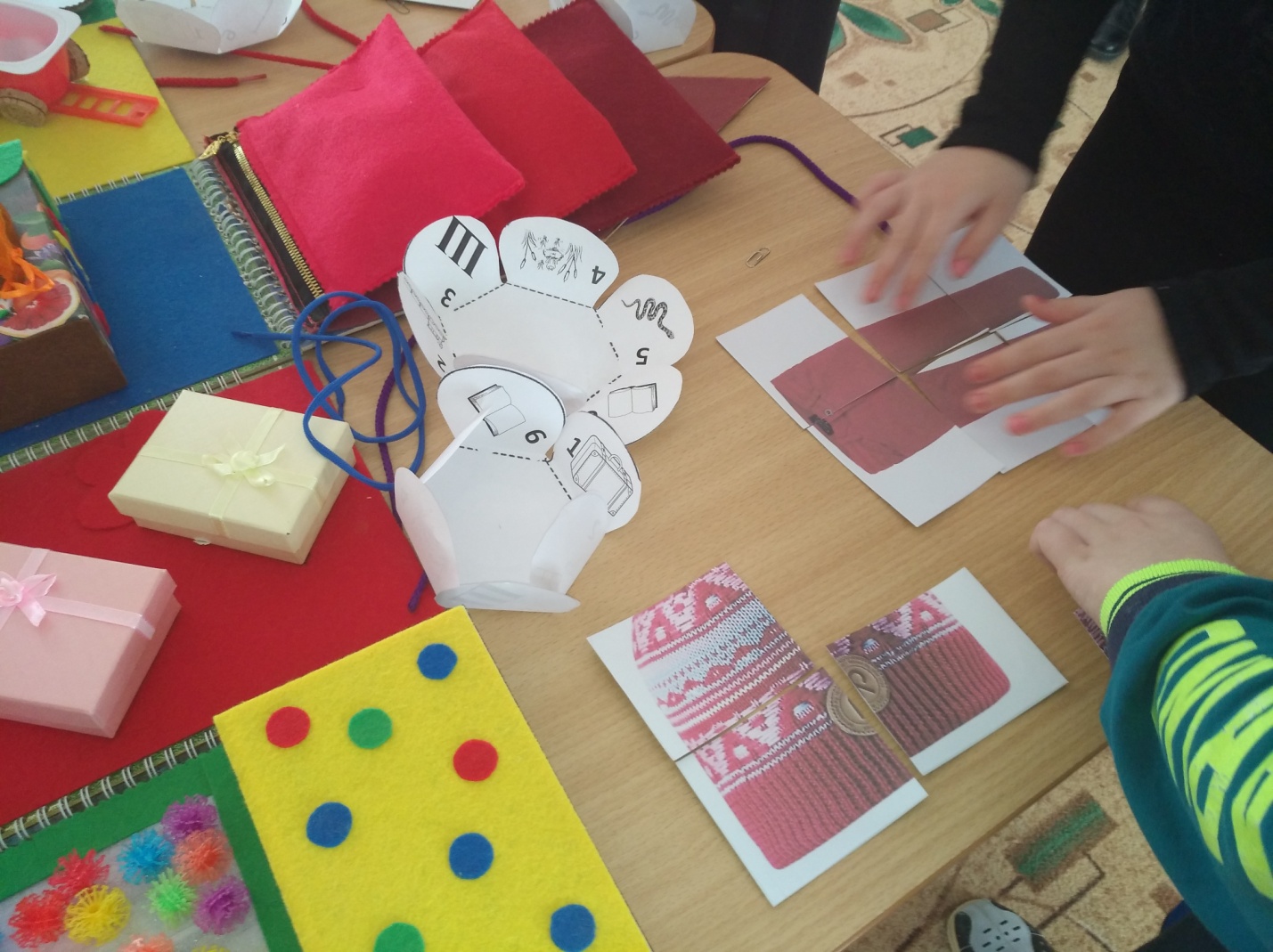 -Посмотрите в карту и скажите, что вы видите под цифрой 2? (поезд).-Вещи собраны, пора отправляться в путешествие. Мы поедем на поезде. Но прежде, чем отправиться дальше в путь, мы должны выполнить2-ое задание «Определить место звука [ ш] в словах»Распределяем картинки по вагонам:  в 1-ый вагон те картинки, где звук [ ш] слышится в начале, во 2-ой вагон -  картинки, где звук [ш] слышится в середине, в 3-ий вагон - картинки, где звук[ ш] слышится в конце.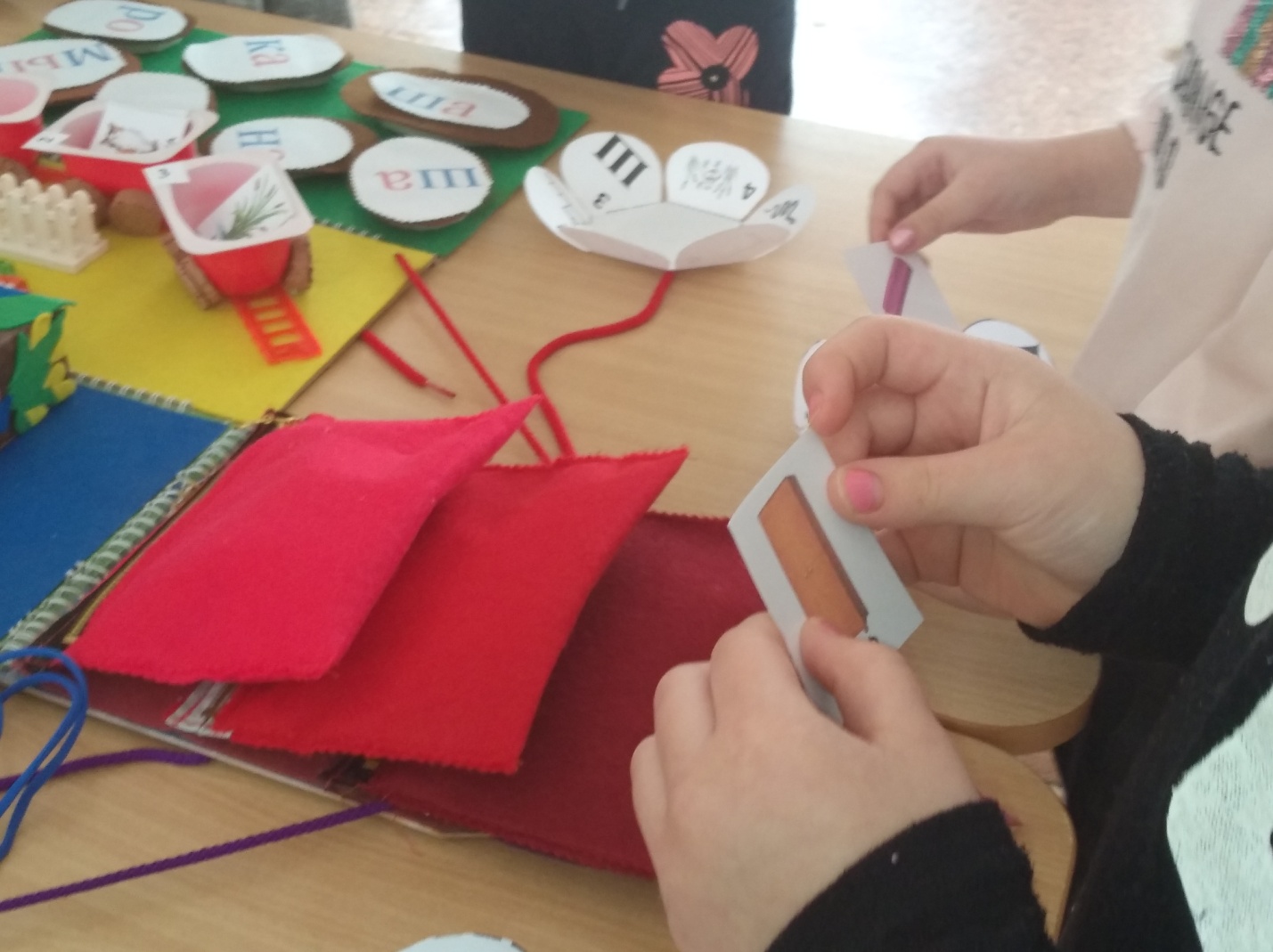 -И со 2-ым заданием вы справились. Молодцы!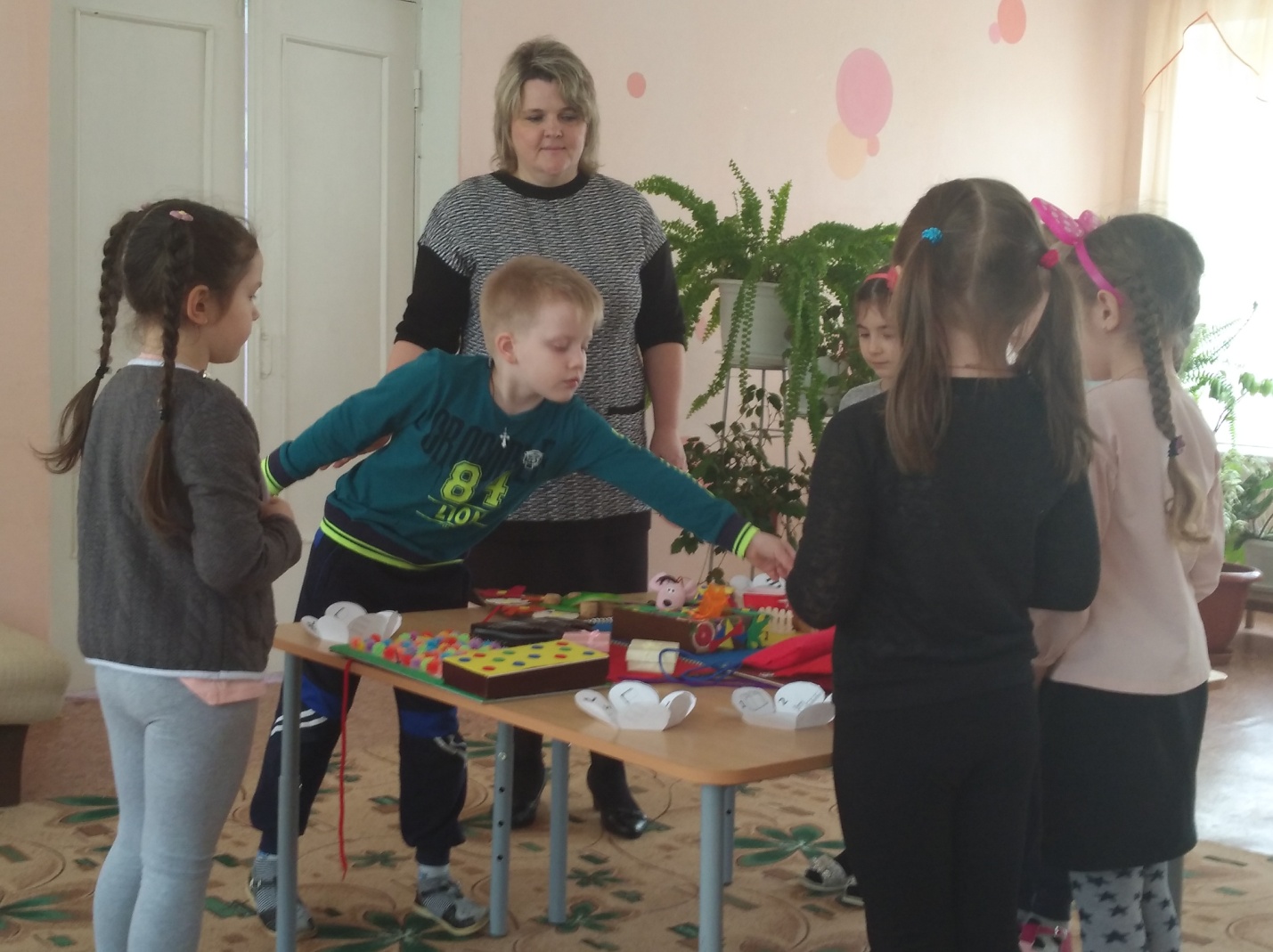 -Шуша очень довольна вами и хочет вас познакомить со своими друзьями. Это Шагарики.  Обратите внимание, что каждый Шагарик имеет свой цвет, аналогичный цвету внутри ваших карт. -Посмотрите в карты и выберете себе Шагарика, соответственно вашему цвету.-Они   предлагают вам немного отдохнуть и приглашают на футбольное поле. Сколько здесь разноцветных мячей. Во время игры все мячи перепутались. Вам нужно помочь Шагарикам, собрать мячи с футбольного поля. -У каждого Шагарика свой цвет мяча, такой же, как сам Шагарик. Красный Шагарик должен собрать красные мячи, желтый - желтые и т.д. ; берем мячи правой рукой, кладем в левую ладонь.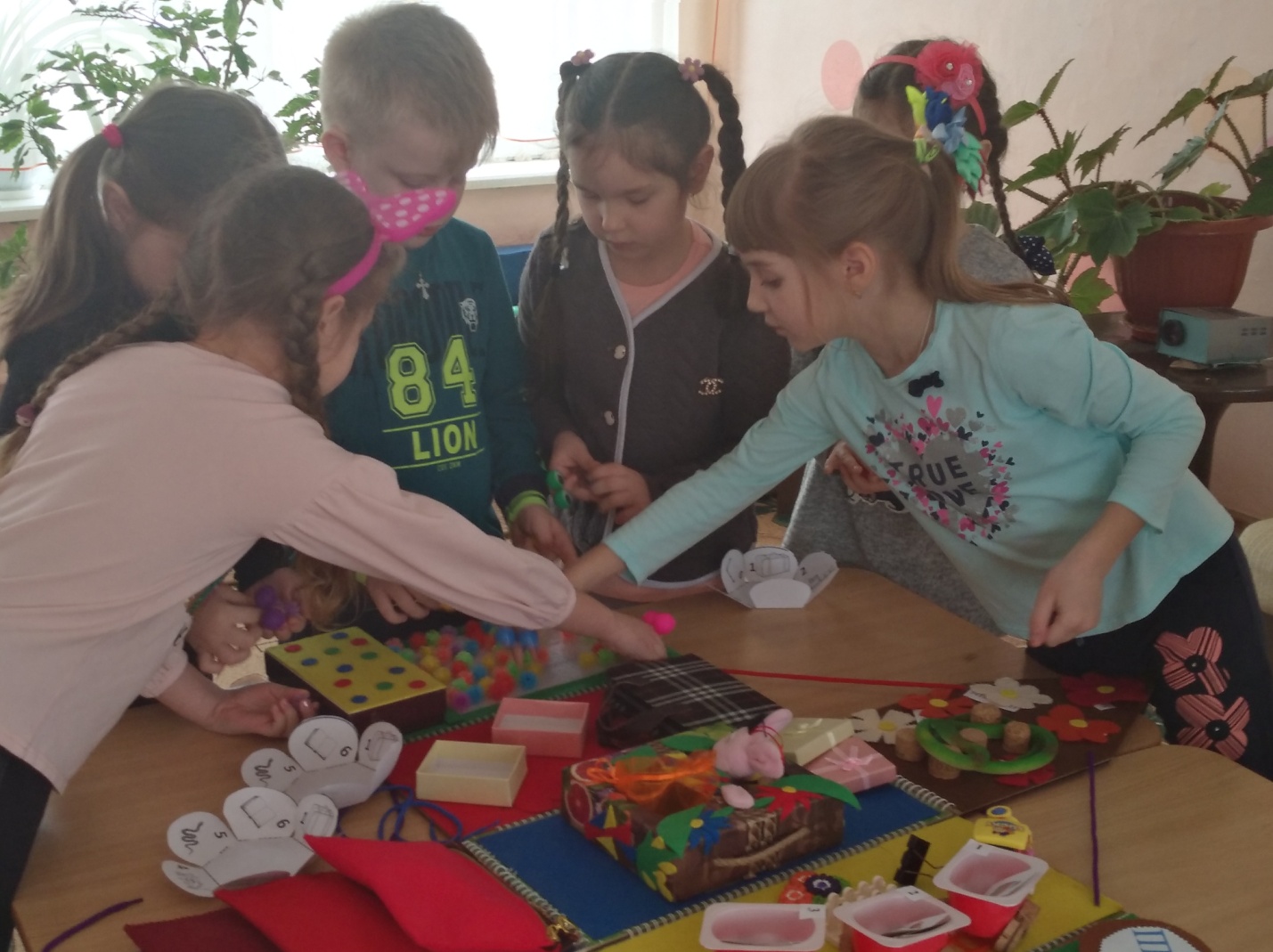 - Все маленькие мячики скатываем в один большой шар, при помощи которого мы помассажируем наши ладони, выполнив пальчиковую гимнастику:Этот шарик не простойВесь колючий, вот такойМеж ладошками кладемИм ладошки разотремВверх и вниз его катаемСвои ручки развиваемРаз, два, три, четыре, пятьНам пора уже бежать…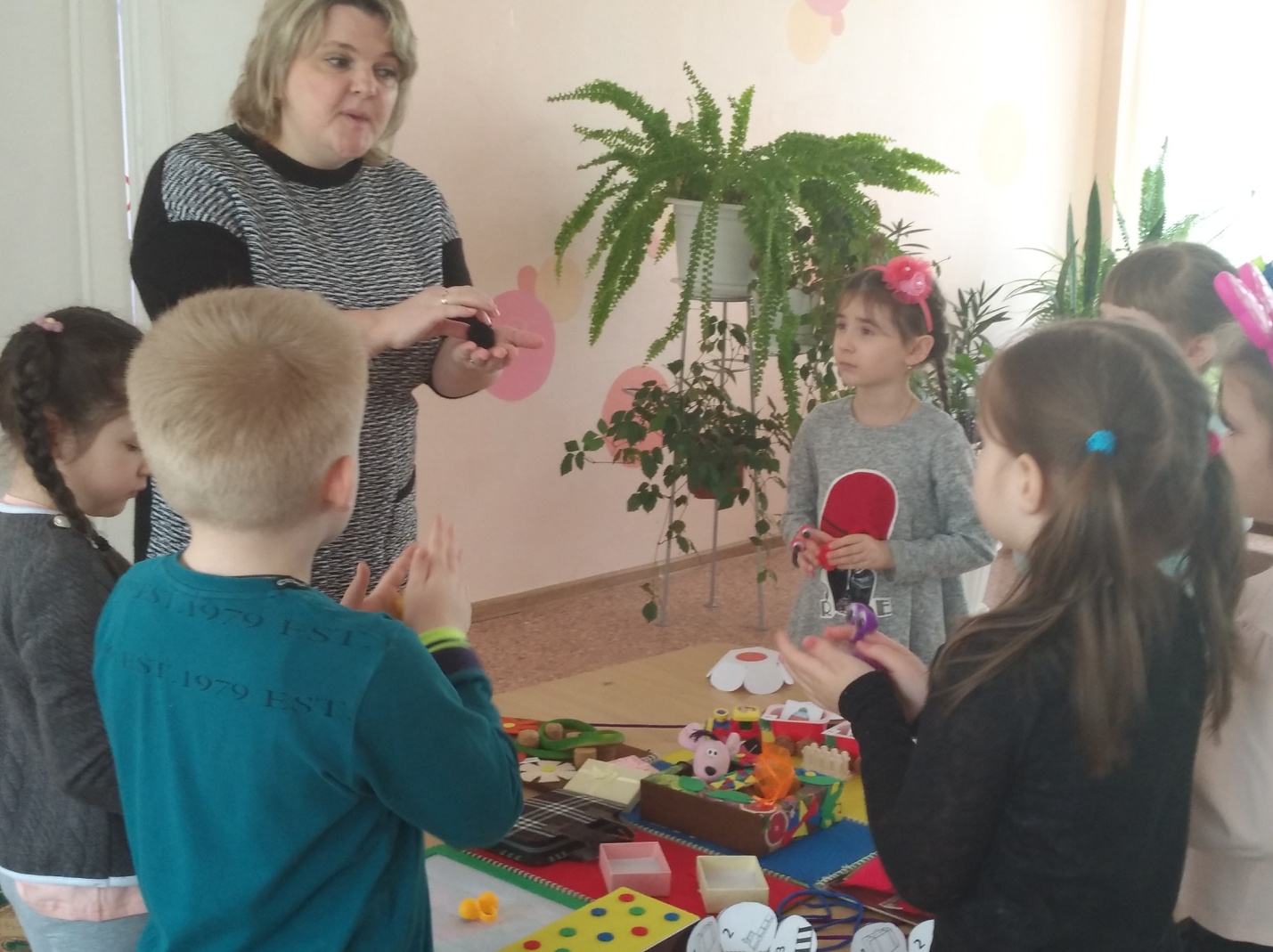 -Но мышка Шуша не отпускает нас, пока мы не выполним 3-е задание. Ей хочется узнать, какой буквой обозначается звук [ш] на письме?-Давайте покажем мышке, как пишется эта буква. Только сегодня мы не будем писать, а выложим ее из наших колючих мячиков.-Для этого я раздам каждому из вас свое маленькое футбольное поле.- Приступаем к работе (дети выкладывают букву Ш).-На что похожа буква Ш? (НА РАСЧЕСКУ, НА ГРАБЛИ (ВИЛЫ), НА ПЕРЕВЕРНУТУЮ БУКВУ «Е», НА КОВШ У ЭКСКАВАТОРА, НА ТАБУРЕТ, НА ЗАБОР).- И с 3-им заданием вы справились. Молодцы!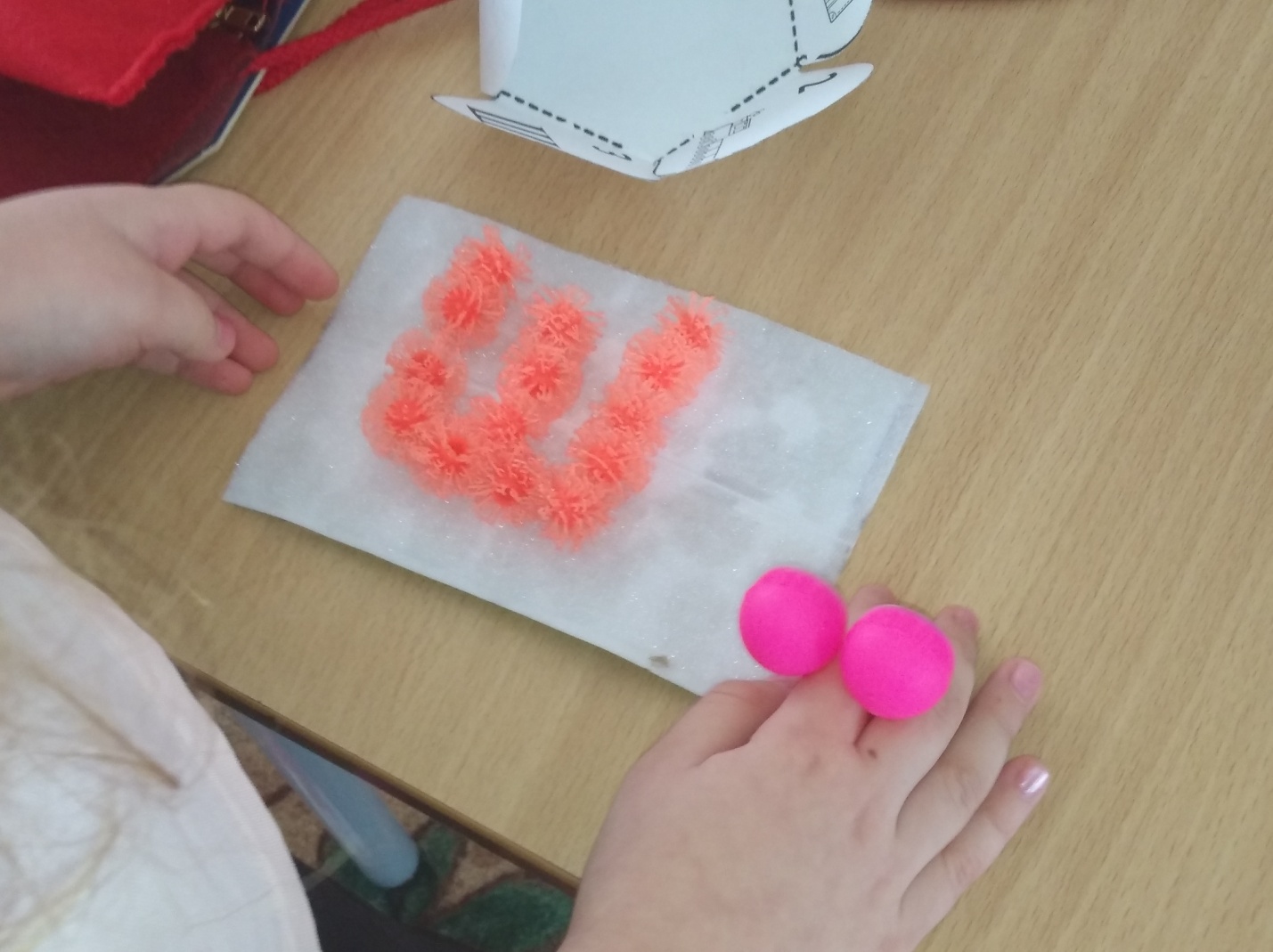 -Откройте карту и скажите, что вы видите под цифрой 4? (болото)-Найдите его в нашем волшебном сундучке.-Поезд дальше не идет,  впереди болото. Чтобы не провалиться в него, нам нужна надежная переправа. Это кочки. Вот они. Но кочки эти заколдованы и пока в них нет силы. Наступив на них, можно провалиться. Чтобы их расколдовать, нужно выполнить4-е задание: « Прочитать слоги, которые  записаны на кочках и составить из них слова».-Какие слова у Вас получились?-Составьте из этих слов предложение.-А теперь нужно прибавить к этому предложению три раза слог Ша и составить чистоговорку.-У нас получилась чистоговорка: «Ша, ша,  ша, наша мышка хороша!»-Давайте попробуем ее проговорить. (Произнесение чистоговорки хором).-Вот болото позади, а значит и с этим заданием вы справились. 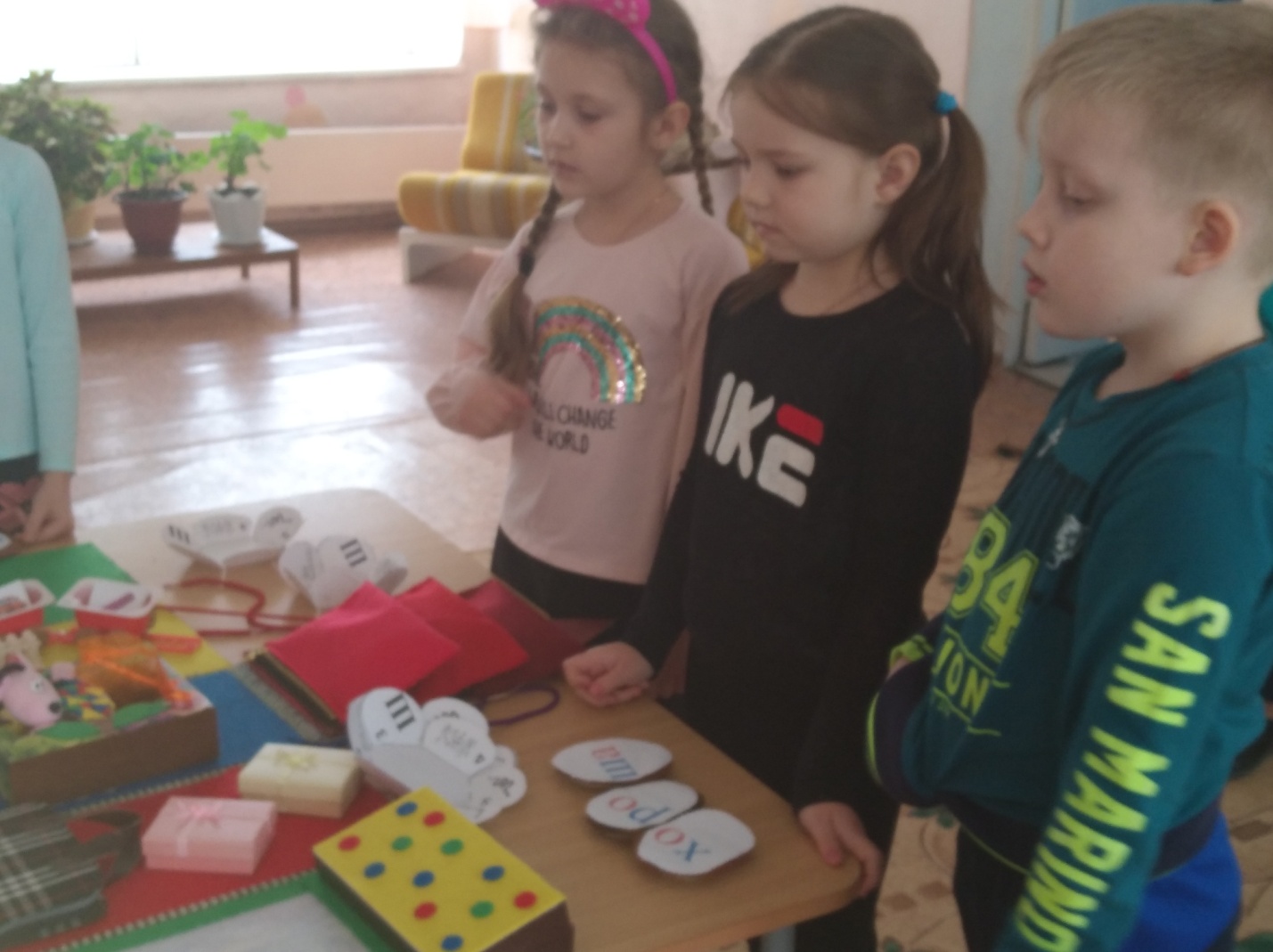 -Посмотрите в карту и скажите, кто спрятался под цифрой 5? (змея)-Найдите ее в нашем сундучке.-Впереди задание № 5 и новое препятствие, которое мы должны с вами преодолеть. Змея преградила нам дорогу, не пускает нас, шипит:ШИ ШИ ШИ-ОХ СЛОВЕЧКИ ХОРОШИШУ ШУ ШУ-СЬЕСТЬ ЗВУК [Ш] СКОРЕЙ СПЕШУ-Это не просто змея, а Змея - ЗВУКОЕД, она съела 1-ые звуки во всех словах. Вам нужно поставить звук на место и отгадать слово.5-ое задание на развитие фонематического слуха-…КОЛА, …ОКОЛАД, …КАФ, …АХМАТЫ, …АПКА, …УБА(Проверить правильность ответов, вы сможете, если достанете из цветка карточки и прочитаете правильные слова).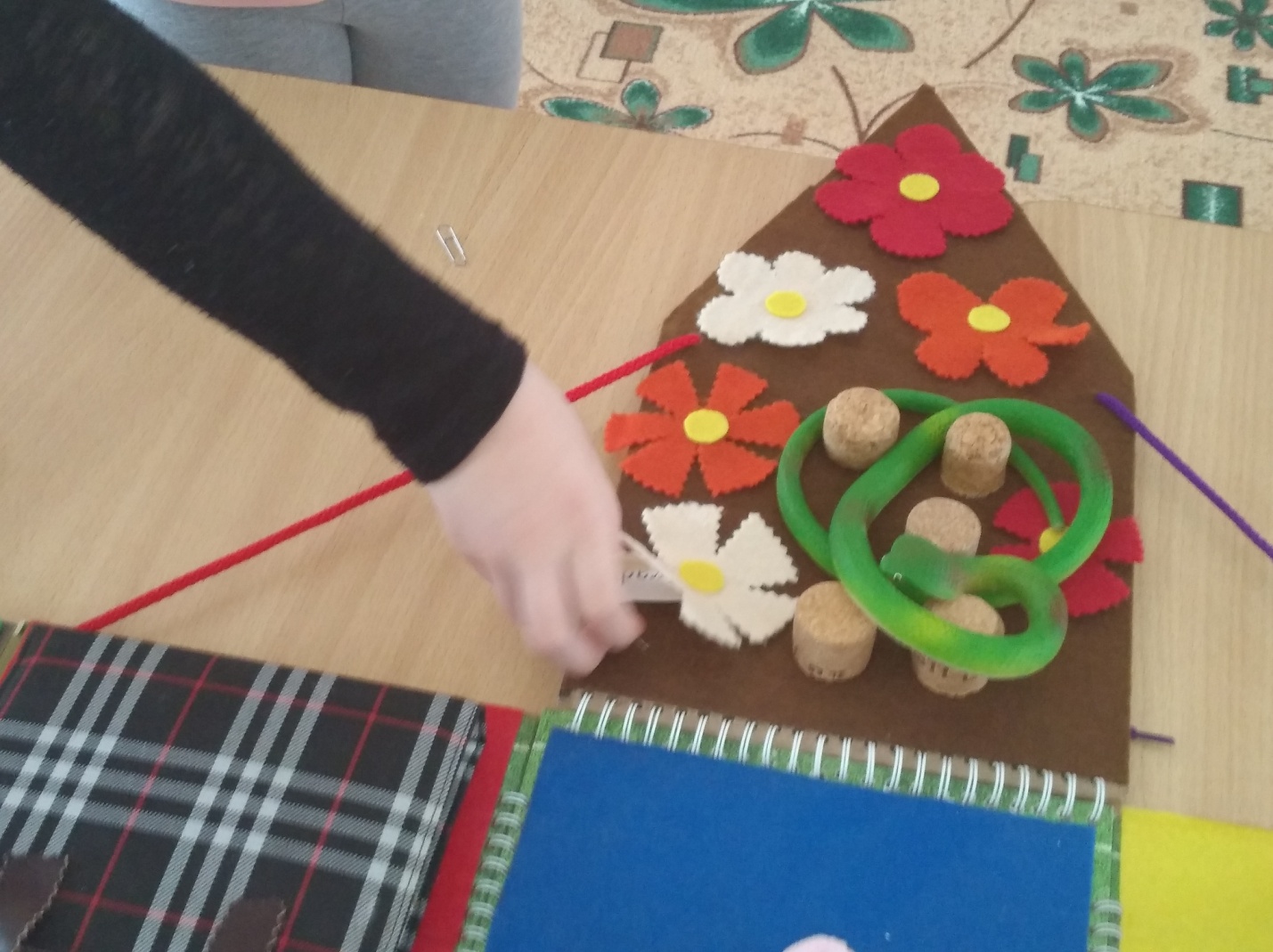 -Давайте сверимся с картой.  Все задания закончились? Осталось последнее, 6-ое.-Что мы видим под цифрой 6? (книга)- Шуша  приглашает вас  к себе в гости. Она спрятала в своем шкафу набор шуршащих и шумовых предметов и предлагает с помощью них  озвучить сказку о своем путешествии.6-ое задание «Озвучивание сказки с использованием шуршащих и шумовых предметов»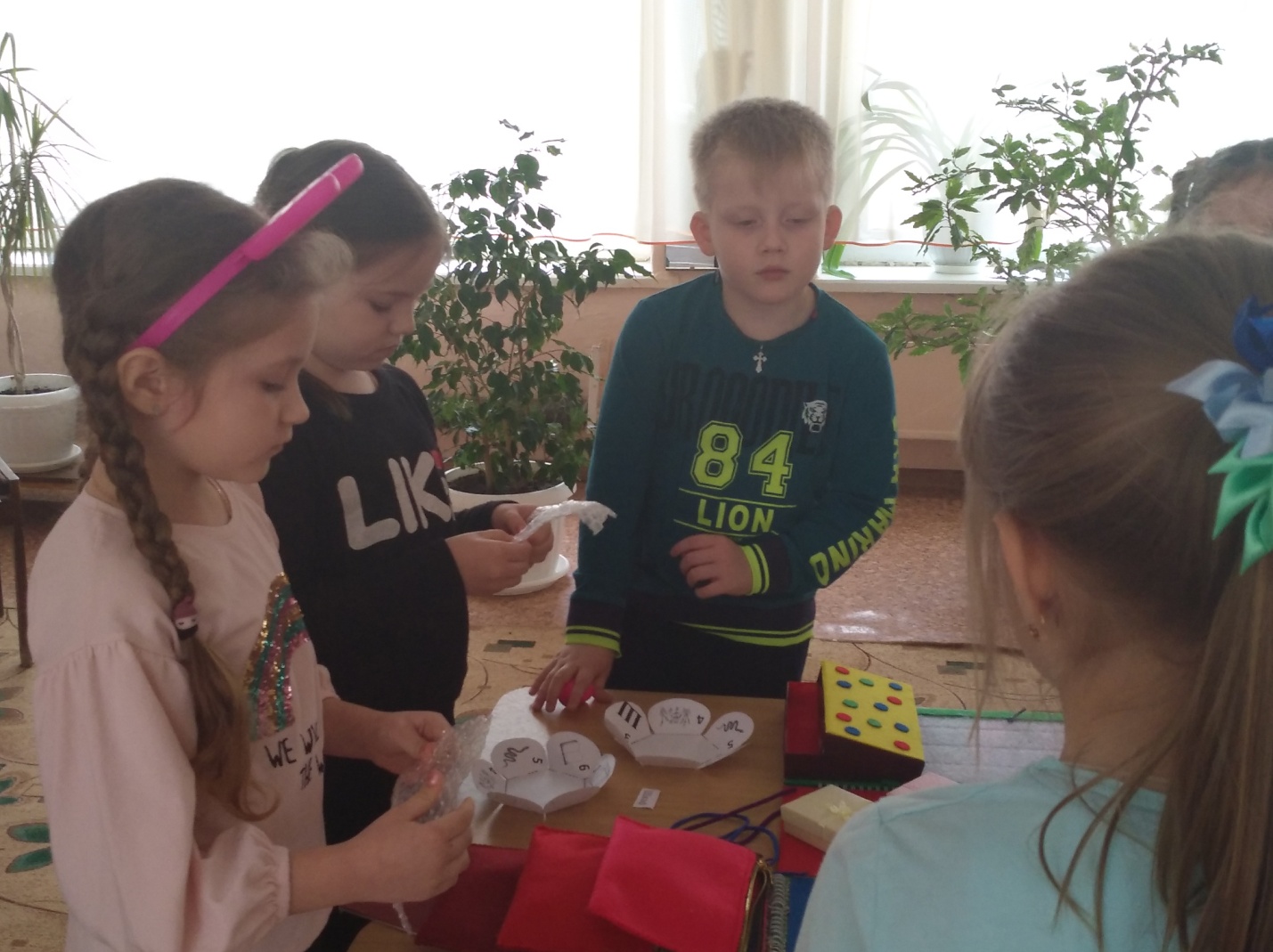 -Жила-была мышка Шуша. Была она страшная шалунишка. Залезет мышка Шуша в шкаф и шуршит там (изображаем шуршание мышки с помощью  жесткого упаковочного пакета).-Вышла мышка Шуша погулять, но на улице поднялся сильный ветер. (имитируем звук ветра при помощи «киндер сюрприза» с зерновым наполнением  - 2 человека ).-Ветер гнул деревья, срывал листочки и кружил их по воздуху…Нагнал ветер тучи из которых закапал дождь (дети используют воздушно-пузырчатую пленку для упаковки хрупких предметов- 2 человека).-Испугалась мышка Шуша и побежала домой по шуршащей под ногами листве (создаем звук при помощи упаковочного пакета из-под новогоднего подарка). Залезла Шуша в шкаф и стала шуршать по углам (изображаем шуршание мышки с помощью  жесткого упаковочного пакета), искать припрятанный ей, когда-то в укромном местечке мешочек со сладостями….,а что это за сладости, вы узнаете, если отгадаете загадку:«Бывает горький и молочный.Во рту он тает быстро очень.Отведать его каждый радЧто это, дети?( Шоколад)
-Правильно. Мышка Шуша дарит вам шоколад. -Наше путешествие подошло к концу. Вам было интересно в «Сказочной стране шипящих звуков»?Итог образовательной деятельности-Что понравилось и запомнилось вам больше всего? (ответы детей)Приглашаю снова в кругРуку, друг!Руку, друг!За игру благодарюВсем спасибо говорю!-Наш волшебный сундучок продолжит свое путешествие по другим группам.До свидания, ребята! 